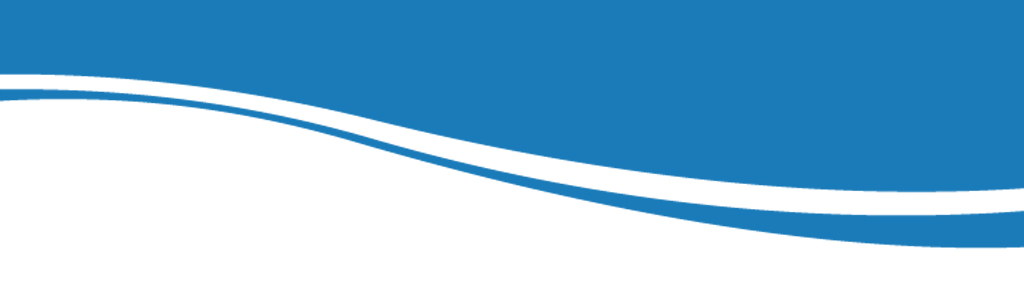 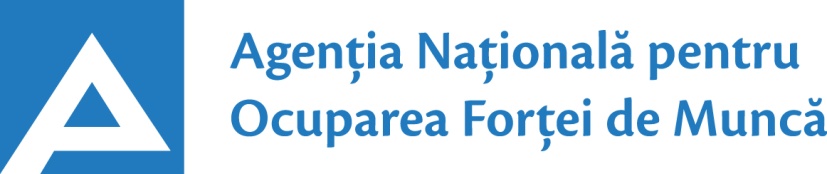               27.01.202024.01.2017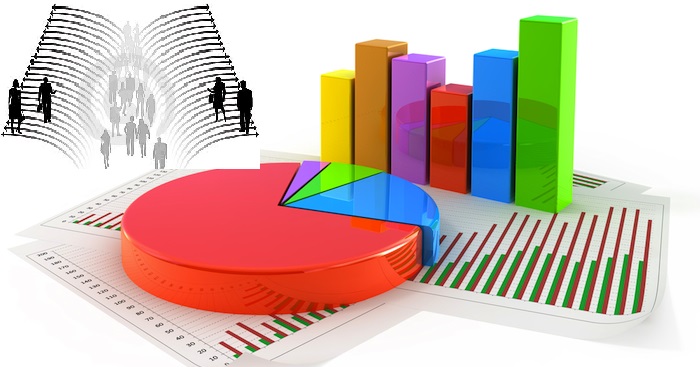 Observatorul pieței munciiConform bazei de date a Agenţiei Naţionale pentru Ocuparea Forţei de Muncă la data de 27.01.2020 erau în evidenţă 8280 locuri de muncă vacante, care pot fi accesate atât de femei, cât și de bărbați.  În aspect teritorial, numărul locurilor de muncă vacante, disponibile în fiecare subdiviziune teritorială de ocupare, constituie: Pentru persoanele cu nivel de instruire superior şi mediu de specialitate sunt disponibile1651 locuri de muncă vacante, constituind cca 20% din numărul total de locuri vacante. Ținând cont de HG nr. 672 din 17.12.2019 pentru locurile vacante în autorități publice (specialist (inclusiv superior, principal) este stabilit moratoriu temporar.Pentru persoanele cu nivel de instruire secundar profesional și pentru muncitorii necalificați, Agenţia Naţională pentru Ocuparea Forţei de Muncă oferă 6629 locuri de muncă, ce constituie 80% din numărul total de locuri de muncă vacante:Sunt oferite următoarele locuri de muncă pentru muncitori necalificaţi:Persoanele aflate în căutarea unui loc de muncă, se pot adresa la subdiviziunile teritoriale pentru ocuparea forţei de muncă sau pot accesa Portalul pieţei muncii: www.angajat.md, unde sunt postate locurile vacante oferite în fiecare raion, pe profesii.      Prezentul buletin este elaborat în concordanță cu „Clasificatorul ocupaţiilor din      Republica Moldova (CORM 006-14)”,aprobat prin ordinul Ministerului Muncii,      Protecției Sociale și Familiei nr.22 din 03.03.2014.STOLocuri vacanteSTOLocuri vacanteChişinău3021Donduşeni87Bălți 1441Rezina85Ungheni519Sângerei66Cahul322Dubăsari64Nisporeni247Leova61Străşeni191Briceni58Cimişlia173Drochia58Râşcani164Glodeni57Călăraşi161Ştefan Vodă57Basarabeasca160Cantemir56Taraclia145Teleneşti55Hânceşti136Căuşeni51Anenii Noi122Ocniţa50Ialoveni116Şoldăneşti50Orhei116Criuleni42	UTA Găgăuzia101Edineț29Făleşti99Soroca27Floreşti93OcupațiiLocuri vacanteTotalDin care:Specialist în domeniul sănătății306asistent medical (inclusiv de familie) – 141medic specialist – 88medic medicină generală – 21farmacist – 15medic medicină de familie – 15felcer/felcer laborant – 10maseur - 6registrator medical – 4laborant-farmacist – 3kinetoterapeut - 3Inspector, ofițer199inspector de poliție – 64polițist – 59ofițer urmărire penală – 34ofiţer de sector – 15ofițer conformitate – 11ofițer de investigații – 7polițist de frontieră - 5inspector (alte domenii) – 4Specialist în învățământ190educator învăţământul preşcolar/primar – 73profesor învăţământ liceal/postliceal – 22profesor învăţământ primar/gimnazial – 20psiholog – 17instructor/maistru-instructor – 16profesor universitar - 11conducător muzical - 10psihopedagog – 7traducător – 5metodist  – 4profesor învățământ profesional - 3logoped – 2Inginer, tehnician  160inginer  (alte domenii) – 63tehnician (alte domenii) – 39tehnician aviație la exploatarea navelor – 10inginer electrician – 7elecromecanic – 7tehnician reţele de telecomunicaţii – 6inginer-tehnolog/tehnolog  –5inginer proiectant - 5diriginte de șantier – 5inginer electronist – 5inginer-mecanic – 4inginer cadastral – 4 Specialist în activitatea financiară, economică sau comercială121contabil/contabil-șef - 95economist – 11merchandiser – 6broker – 6auditor intern – 3Șef secție/sector/serviciu/grup/etc.(diverse domenii)86Specialist (inclusiv superior, principal)82Manager/marketing74manager (în activitatea comercială) – 31manager  (alte ramuri) – 19merceolog - 9manager (marketing și vânzare) – 6telemarketolog – 5office manager – 4Maistru (diverse domenii) 33Asistență socială32asistent social /inclusiv comunitar– 19asistent parental profesionist – 13Pilot aeronave27Secretar(diverse domenii)23Electrician secție/sector20Jurisconsult/grefier17Director (alte domenii)14Programator/Programator software (administrator bază de date)14Consultant(diverse ramuri)13Laborant  (alte domenii)13Administrator(diverse ramuri)10Specialist relații publice8Asistent judiciar6Actor6Electronist6Tehnolog6Mecanic(diverse domenii)5Șef stație de alimentare cu combustibil4Șef oficiu poștă3Agronom3Alte ocupații170Lucrători în industria textilă și confecții2293cusător (industria ușoară/confecțiilor) – 2138croitor – 50confecționer articole din piele - 49termofinisor confecții – 22încheietor (tricotaje) – 11asamblor/cusător  articole de marochinărie – 10țesător/țesător covoare – 7tricoter manual - 6Transport şitelecomunicaţii623conducător auto (șofer) – 311montator cale ferată – 75taxator/conductor – 56lăcătuș auto – 45asamblor –  33mecanic auto/ajutor de mecanic – 31muncitor rutier/feroviar – 25preparator înghețată – 12lăcătuș la lucrările de asamblare mecanică – 9instructor conducere auto - 7acumulatorist - 7strungar  – 5electrician auto – 4vopsitor auto - 3Lucrători calificați în întreprinderi industriale574sudor/electrogazosudor – 72montator subansamble – 66electromontor/lăcătuș electromontor - 42control or (alte domenii) – 41lăcătuș instalator tehnică sanitară – 36asamblor / decorator jucării– 35lăcătuș-reparator – 18electrician/lăcătuș electrician – 29lăcătuș la repararea materialului rulant – 25lăcătuș-montator – 25rihtuitor fețe de încălțăminte – 23montator aparate aer condiționat – 22lăcătuș la exploatarea și repararea utilajelor – 14lăcătuș revizie și reparație a locomotivelor – 13reparator utilaj tehnologic - 13extractor –puitor  - 12controlor calitate – 11imprimator desene – 10bijutier matale prețioase – 10filator – 10lăcătuș la rețelele de apeduct și canalizare – 7lăcătuș la asamblarea construcțiilor metalice - 7șlefuitor de lemn – 6montator sisteme de ventilație - 6electromecanic ascensoare - 5bobinator  bobine  -  5liftier – 5asamblor-montator – 3ștanțator – 3Operatori, aparatişti, maşinişti la instalaţii și mașini 541operator în sectorul de producție – 169operator  vânzări  prin telefon – 69operator la telecomunicații – 50mașinist (alte domenii)  - 46operator la bandă rulantă – 35operator  (alte domenii) – 27operator introd., validare si prelucrare date – 26operator la calculatoare electronice – 19operator la mașini-unelte cu comandă numerică –17mașinist la excavatorul cu o singură cupă – 14operator de interviu - 13operator la mașinile speciale de prelucrat metal – 12operator debitor - 10mașinist la extruder - 8operator în sala de cazane – 7operator facturare – 7operator ghișeu bancă – 7operator la complexe și ferme zootehnice - 5Hoteluri şi restaurante444chelner (ospătar) – 174bucătar/bucătar - șef – 146brutar  – 52barman – 32cofetar – 26bombonier  – 9modelator /preparator aluat – 5Lucrători în domeniul vânzărilor323vânzător produse alimentare/nealimentare – 162controlor-casier/casier – 85agent de comerț/de vânzări – 19completator mărfuri – 16expeditor – 14magaziner – 11vânzător prin internet – 10bufetier – 6Lucrători în domeniul serviciilorpersonale278inspector inferior patrulare - 89dispecer – 28frizer -24gardian public – 18dădacă - 15agent pază în incinte – 14agent de intervenție pază și ordine - 14poştaş  – 13santinelă – 10marinar - scafandru – 10supraveghetor – 8salvator de apă - 7recepționist – 6însoțitor de bord – 6arhivar – 6asistent personal – 5lucrător social – 5Lucrători în construcţii128fierar-betonist – 30pietrar-zidar – 20tâmplar – 16pavator – 15betonist – 14zugrav – 12dulgher – 8tinichigiu – 7tencuitor – 6Lucrători calificaţi în agricultură, silvicultură, acvacultură, piscicultură 69tractorist – 42viticultor – 10crescător de păsări /animale – 8mulgător – 5cultivator legume  4Alte ocupații 15     MeseriaLocuri vacanteTotalMuncitor auxiliar340Îngrijitor încăperi de producție și serviciu147Măturător125Hamal121Muncitor necalificat în agricultură, silvicultură și grădinărit75Infirmieră  65Muncitor necalificat în industria confecțiilor58Bucătar auxiliar43Femeie de serviciu40Spălător veselă37Călcător36Amenajator/îngrijitor/salubrizator  spații verzi30Muncitor necalificat în construcții26Paznic 26Puitor-ambalator17Spălător vehicule17Doborâtori arbori17Curățitor 17Ajutor de educator15Curățitor teritorii15Ambalator manual13Extractor12Muncitor necalificat la asamblarea,montarea pieselor11Încasator și cititor contoare de energie electrică8Recepționer mărfuri8Muncitor constructor bîrne, chirpici, piatră6Cameristă6Spălătoreasă lenjerie5Agățător5